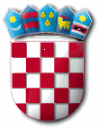 REPUBLIKA HRVATSKABRODSKO – POSAVSKA ŽUPANIJAOPĆINA NOVA KAPELAJavni natječaj za financiranje programa/projekata udruga u 2024. godiniObrazac opisa aktivnostiDatum objave natječaja: 10.01.2024.Rok za dostavu prijava na natječaj: 09.02.2024.Nova Kapela, _______2024.               		   ___________________________  (Mjesto i datum)  					       (Potpis osobe ovlaštene za zastupanje								        i pečat organizacije)NAZIV AKTIVNOSTI:NAZIV AKTIVNOSTI:I. OSNOVNI PODACI O PODNOSITELJU PRIJAVEI. OSNOVNI PODACI O PODNOSITELJU PRIJAVE1. Naziv organizacije2. Adresa sjedišta (ulica, broj i mjesto)3. Poštanski broj4. Ime i prezime osobe ovlaštene za zastupanje, adresa e-pošte i dužnost koju obavlja5. Telefon/mobitel6. Adresa e-pošte7. Internetska stranica8. Godina osnutka9.  Datum i godina upisa u matični  registar10. Registarski broj11. Registrirana pri (naziv registracijskog tijela)12. Broj žiro-računa i naziv banke (IBAN)13. OIB14. RNO (broj u Registru neprofitnih organizacija)15. Ciljevi osnivanja, sukladno Statutu16. Svrha i područje djelovanja17. Djelatnost organizacije, sukladno StatutuII. PODACI ZA BODOVANJE (prema kriterijima iz članka 21. Pravilnika)II. PODACI ZA BODOVANJE (prema kriterijima iz članka 21. Pravilnika)1. Nastupi i natjecanja (npr. 26 utakmica u I. ŽNL, nastup na smotri folklora na državnoj razini)2. Neposredna društvena korist programa /projekta3. Doprinos programa/projekta razvoju i promicanju vrijednosti civilnog društva na području općine Nova Kapela4. Broj sudionika u provedbi programa/projekta5. Organizacija manifestacija koje su značajne za Općinu6. Planira li prijavitelj u provedbu aktivnosti uključiti volontere7. Koliko je projektni prijedlog relevantan u odnosu na ciljeve i prioritete područja Natječaja8. Jesu li aktivnosti projekta/programa jasne, opravdane, razumljive i provedive9. Jesu li rezultati jasno određeni i hoće li aktivnosti dovesti do ostvarivanja rezultata10. Jesu li troškovi projekta/programa realni u odnosu na određene rezultate i predviđeno vrijeme trajanjaIII.  OPIS AKTIVNOSTIKratko opišite aktivnosti za koje ste poslali prijavu (područje djelovanja, doprinos programa neposrednoj društvenoj koristi, doprinos programa razvoju društva na području Općine, dosadašnja iskustva, uspjesi, aktivnosti koje planirate provoditi sukladno Obrascu proračuna aktivnosti, ciljevi i prioriteti provođenja aktivnosti, rezultati aktivnosti, vrijeme trajanja projekta i sl.)